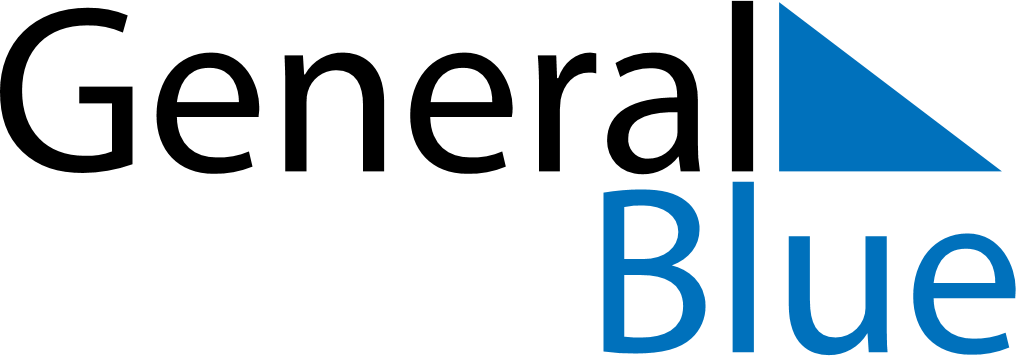 Equatorial Guinea 2029 HolidaysEquatorial Guinea 2029 HolidaysDATENAME OF HOLIDAYJanuary 1, 2029MondayNew Year’s DayMarch 30, 2029FridayGood FridayMay 1, 2029TuesdayLabour DayMay 31, 2029ThursdayCorpus ChristiJune 5, 2029TuesdayPresident’s DayAugust 3, 2029FridayArmed Forces DayAugust 15, 2029WednesdayConstitution DayOctober 12, 2029FridayIndependence DayDecember 8, 2029SaturdayImmaculate ConceptionDecember 25, 2029TuesdayChristmas Day